小さな光の神秘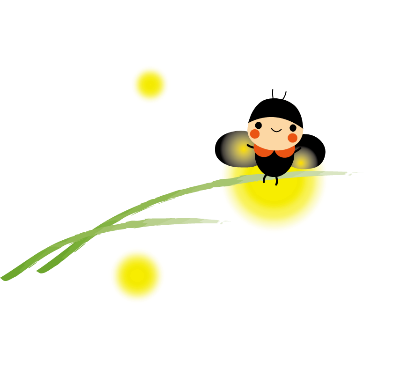 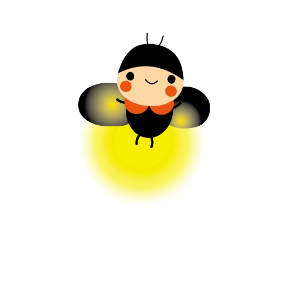 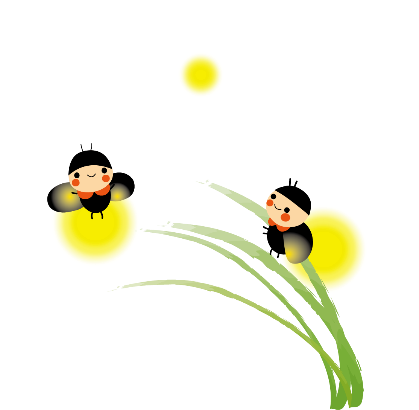 と　き　　令和４年７月９日（土）　　　　　午後７時３０分(集合)ところ　　小名田沖（影山地区）集合場所　　　芋井小学校 第一分校(体育館)観 賞 会　　　勉強会後、小名田沖へ移動します　　　　～ 観賞後、現地解散 ～　　　　　　　服　　装　　　マスク着用動きやすいもの（長袖・長ズボン）　　　　　長ぐつ、手袋（軍手等）　　　　　　　　　　・お子様は、大人同伴で観賞をお願いします。　　　　　　　　  　・雨天の場合、中止することがあります。　　・懐中電灯をご持参ください。　　　　　　　・裏面の地図を参照願います。　　　　　　　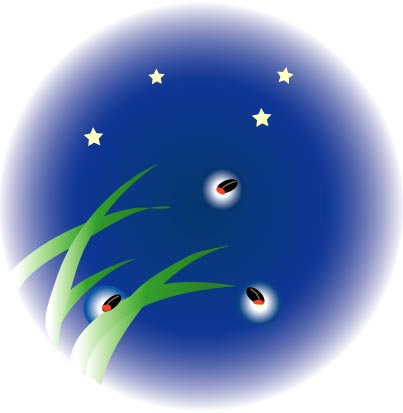 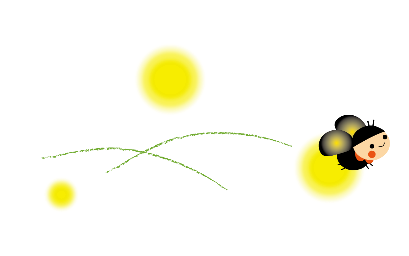 主催　　ほたると桜の里づくりの会芋井地区住民自治協議会　長野市立芋井公民館ホタル観賞会会場案内図（位置図）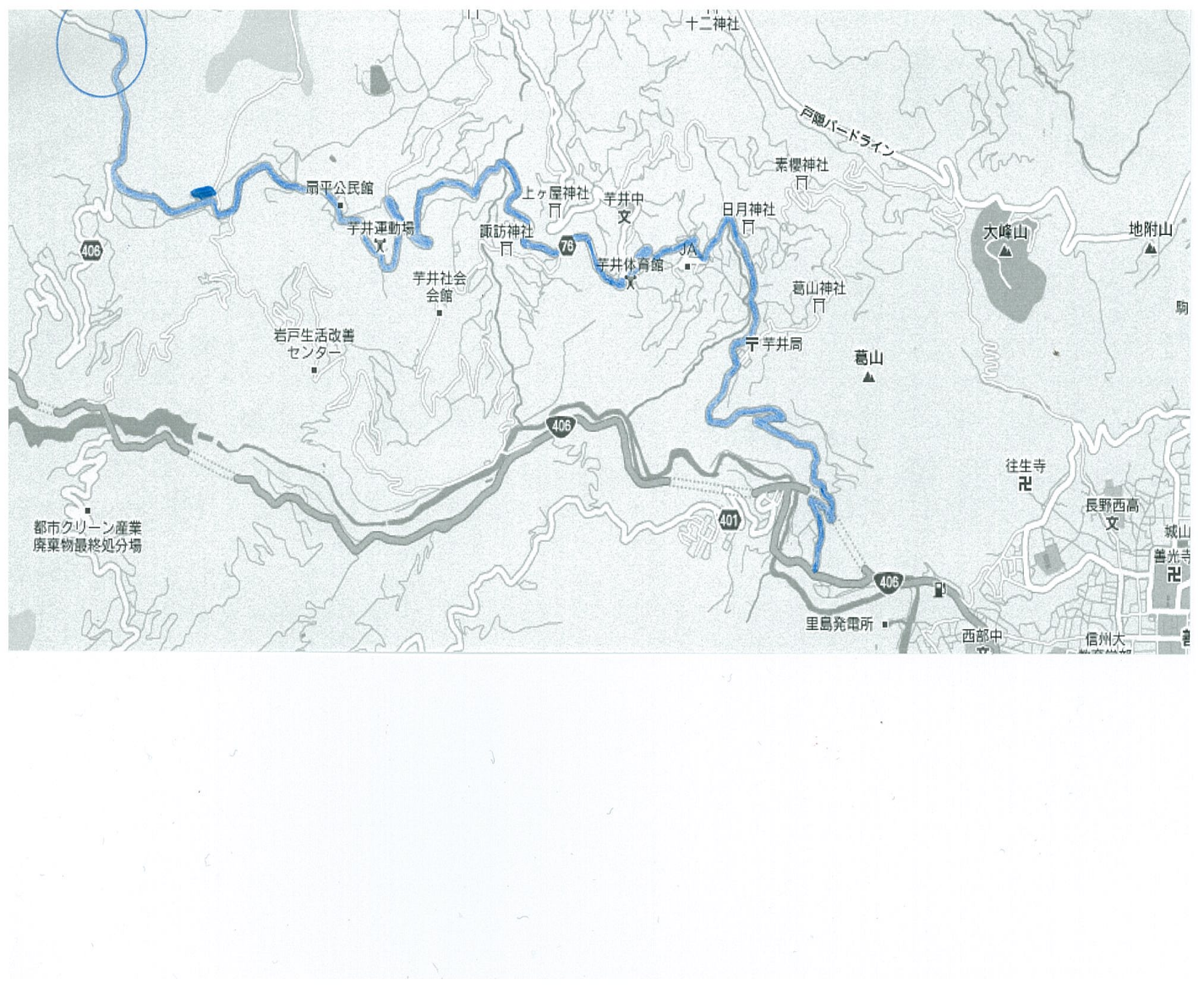 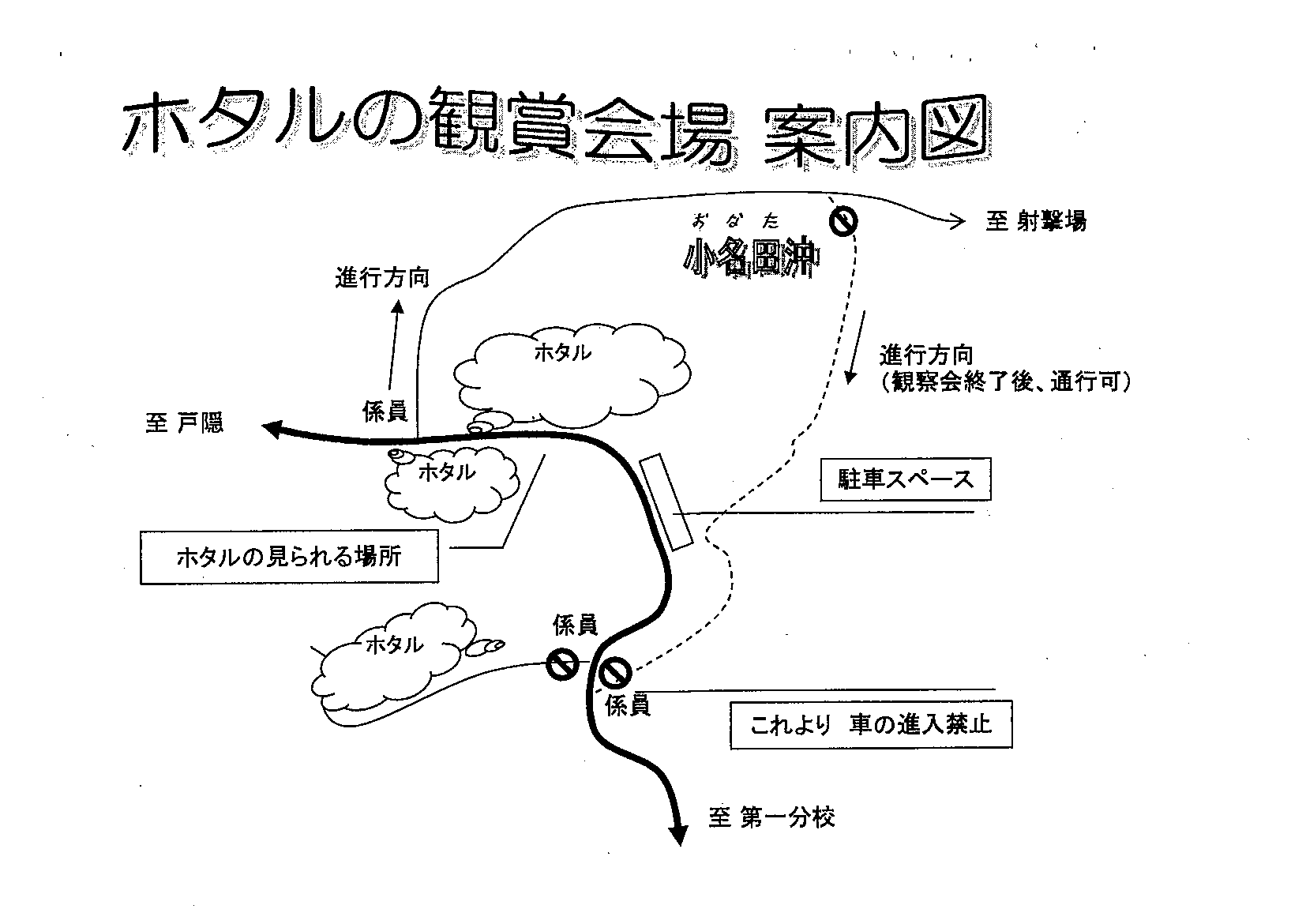 